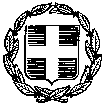 ΥΠΟΥΡΓΕΙΟ ΠΑΙΔΕΙΑΣ, ΘΡΗΣΚΕΥΜΑΤΩΝ ΚΑΙ ΑΘΛΗΤΙΣΜΟΥΓΡΑΦΕΙΟ ΤΥΠΟΥΤαχ. Δ/νση: Α. Παπανδρέου 37Τ.Κ. – Πόλη: 15180 - ΜαρούσιΙστοσελίδα: www.minedu.gov.gremail: press@minedu.gov.grΜαρούσι, 22-01-2024ΔΕΛΤΙΟ ΤΥΠΟΥΕισαγωγή μαθητών/τριών στα Πρότυπα και Πειραματικά Σχολεία (Νηπιαγωγεία, Δημοτικά Σχολεία, Γυμνάσια και Λύκεια) και τα Εκκλησιαστικά Σχολεία για το σχολικό έτος 2024-2025Οι γονείς και κηδεμόνες των μαθητών/τριών που ενδιαφέρονται να εισαχθούν στα Πειραματικά, Πρότυπα και Εκκλησιαστικά Σχολεία για το σχολικό έτος 2024-2025 ενημερώνονται ότι: α) η δημόσια ηλεκτρονική κλήρωση για την εισαγωγή των μαθητών/τριών στα Πειραματικά Σχολεία (ΠΕΙ.Σ.) θα διενεργηθεί την Παρασκευή 17 Μαΐου 2024. β) η δοκιμασία δεξιοτήτων για την εισαγωγή των μαθητών/τριών στις εισαγωγικές τάξεις (Α’ Γυμνασίου/ Α΄ Λυκείου) των Πρότυπων Σχολείων (Π.Σ.) θα διενεργηθεί το Σάββατο 18 Μαΐου 2024. Οι υποψήφιοι/ιες  μαθητές/τριες θα αξιολογηθούν σε δυο γνωστικά αντικείμενα, γλώσσα και μαθηματικά. Οι ερωτήσεις αξιολόγησης είναι κλειστού τύπου/ πολλαπλής επιλογής.γ) η δοκιμασία δεξιοτήτων για την εισαγωγή μαθητών/τριών στα Εκκλησιαστικά Σχολεία αφορά αποκλειστικά και μόνο στις τάξεις Α’ Γυμνασίου/Α΄ Λυκείου και θα διενεργηθεί το Σάββατο 18 Μαΐου 2024. Οι υποψήφιοι/ιες μαθητές/τριες θα αξιολογηθούν σε τρία γνωστικά αντικείμενα, γλώσσα και μαθηματικά (σε κοινές ερωτήσεις με τους υποψηφίους για τα Πρότυπα Σχολεία, κατά τη διάρκεια ταυτόχρονης εξέτασης) και Θρησκευτικά. Οι ερωτήσεις αξιολόγησης είναι κλειστού τύπου/ πολλαπλής επιλογής. Επισημαίνεται ότι οι ενδιαφερόμενοι/ες μαθητές/τριες μπορούν να είναι υποψήφιοι/ες για έναν ή περισσότερους ή για όλους τους τύπους των ως άνω σχολείων.Οι γονείς και κηδεμόνες των μαθητών/τριών θα κληθούν με πρόσκληση, η οποία θα αναρτηθεί στις ιστοσελίδες του Υπουργείου Παιδείας, Θρησκευμάτων και Αθλητισμού και της Δ.Ε.Π.Π.Σ., να υποβάλουν ηλεκτρονική αίτηση συνοδευόμενη από τα αναγκαία δικαιολογητικά σε ειδική πλατφόρμα στις αρχές Μαρτίου 2024. Με νεότερη ανακοίνωση θα γνωστοποιηθεί στους/στις ενδιαφερόμενους/ες η ακριβής προθεσμία για την υποβολή των αιτήσεων. Περισσότερες πληροφορίες:Α) σχετικά με το δίκτυο των Π.Σ. και ΠΕΙ.Σ. στην ιστοσελίδα της Δ.Ε.Π.Π.Σ. https://depps.minedu.gov.gr/Β) για τις διαδικασίες εισαγωγής στα Πρότυπα και Πειραματικά Σχολεία μπορείτε να αναζητήσετε στο Εθνικό Μητρώο Διοικητικών Διαδικασιών-Μίτος, για τα Πρότυπα ΕΔΩ και για τα Πειραματικά ΕΔΩ. Επίσης, στην ιστοσελίδα της Γενικής Γραμματείας Θρησκευμάτων, (ακολουθώντας τη διαδρομή https://www.minedu.gov.gr/gepo-menu-m/dieythynsi-thriskeftikis-ekpaidefsis-kai-diathriskeftikon-sxeseon/tmima-ekklisiastikis-ekpaidefsis-kai-thriskeftikis-agogis/ekklisiastika-sxoleia/eisagogi-mathiton-mathitrion-sta-ekklisiastika-sxoleia μπορείτε να αναζητήσετε τον πίνακα των Εκκλησιαστικών Σχολείων, την κείμενη νομοθεσία που διέπει την εισαγωγή στα Εκκλησιαστικά Σχολεία, ενδεικτικές ερωτήσεις και απαντήσεις για την εξέταση του μαθήματος των Θρησκευτικών, καθώς και τα θέματα με τις απαντήσεις τους, στα οποία εξετάστηκαν οι υποψήφιοι/ες για το έτος 2023. 